1. Yukarıda tablo içinde verilen cemiyetleri kuruluş amaçlarına uygun olarak aşağıda verilen diyagrama yazınız.2. Aşağıda verilen D/Y etkinliğini yapınız.Hasan KARAKURTSosyal Bilgiler Öğretmeni3. Aşağıda Cemiyetler ile ilgili verilen Adı-Amacı etkinliği ile ilgili eşleştirmeleri yapınız.4. Aşağıda harita üzerinde bulunan numaralı yerlerde yararlı cemiyetlerden hangisinin faaliyet gösterdiğini ilgili kutuya yazınız.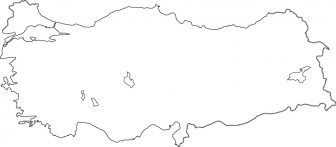 Hasan KARAKURTSosyal Bilgiler Öğretmeni